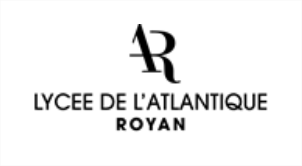 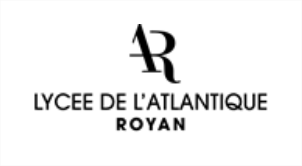 Niveau 1 - Fiche 1Question 1En 2014, un lycée comptait 400 élèves.En 2015, le chef d’établissement constate une augmentation de 3 % du nombre d’élèves.En 2015, il y avait 403 élèves dans ce lycée.      VRAI ou FAUXQuestion 2Un paquet de trois ampoules basse consommation coute 10 euros.Déterminer le prix à payer pour 9 ampoules.Question 3Le débit d’une pompe d’aquarium est égal à 180 L/h.Déterminer le nombre de litres refoulés par la pompe en une minute.Question 4La fréquence de rotation d’un moteur alternatif est N = 1200 tr/min.Combien de tours effectue ce moteur en une heure ?Question 5 Le prix d’un kilogramme de viande est égal à 15,90 €.Calculer le prix à payer pour une masse de : a-    0,900 kg.b-   1,900 kg.Question 6Un article coûte 600 €.  Une remise de 25 % est réalisée sur cet article.Déterminer le montant de la remise.Niveau 1 - Fiche 2Question 1La société Dolkio, emploie 150 salariés. Pendant l’épidémie de grippe, 20 % des salariés sont malades.30 salariés sont malades.                          VRAI ou FAUX Question 2Un pack de 6 bouteilles d’eau coûte 2,50 €.Déterminer le prix à payer pour 24 bouteilles d’eau.Question 3Un scooter consomme 6 L de carburant pour parcourir 100 km.Combien de litres de carburant consomme le scooter pour parcourir 50 km ?Question 4 Le prix d’un kilogramme de viande est égal à 20,50 €.Quel est le prix à payer pour une masse de : a-    3  kg ?b-  1,5 kg ?Question 5Un article coûte 600 €.  Une augmentation de 10 % est réalisée sur cet article.Déterminer le montant de l’augmentation.Question 6Sur une autoroute, un automobiliste roule à la vitesse constante de 100 km/h.Le temps mis par cet automobiliste pour parcourir 150 km est égal à …A : 1h30 minB : 1h50 minC : 150 minutesRépondre par A, B ou CNiveau 2 - Fiche 1Question 1En 2018, une société emploie 500 collaborateurs. Le PDG décide d’augmenter son effectif de 10 % en 2019.Déterminer le nombre de collaborateurs fin 2019.Question 2Un pack d’eau est composé de 6 bouteilles de 1,5 L.Un pack d’eau coûte 2,20 €.Déterminer le prix à payer pour 45 L d’eau.Question 3Un bateau consomme 24 L de carburant à l’heure.Combien de litres de carburant consomme le bateau en 15 minutes ?Question 4Compléter le tableau suivant :Question 5Compléter le tableau suivant :Niveau 2 - Fiche 2Question 1En 2018, une société emploie 800 collaborateurs. Le PDG décide d’augmenter son effectif de 10 % en 2019.Déterminer le nombre de collaborateurs fin 2019.Question 2Un pack d’eau est composé de 6 bouteilles de 1,5 L.Un pack d’eau coûte 3,00 €.Déterminer le prix à payer pour 81 L d’eau.Question 3Un bateau consomme 18 L de carburant à l’heure.Combien de litres de carburant consomme le bateau en 20 minutes ?Question 4Compléter le tableau suivant :Question 5Compléter le tableau suivant :Niveau 2 - Fiche 3Question 1   Un transporteur propose les tarifs suivants :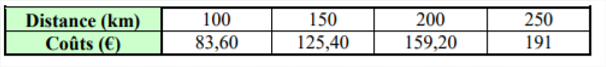 Le prix payé est proportionnel à la distance parcourue.                VRAI ou FAUXQuestion 2Compléter le tableau de proportionnalité suivant :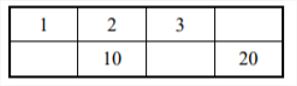 Question 3Compléter le tableau de proportionnalité suivant :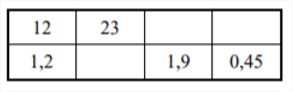 Question 4Voici ce que je viens de manger pour mon goûter. Je dépense en moyenne 16 kJ en faisant  1 minute de vélo.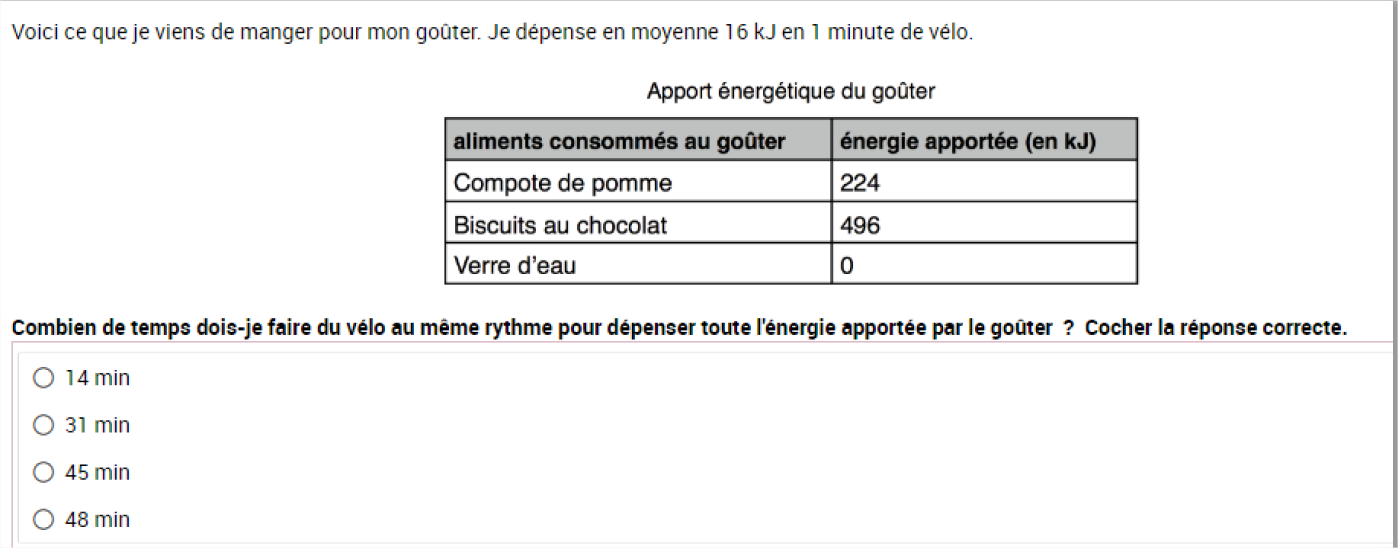 Indiquer, en minutes, le temps de vélo nécessaire au même rythme pour dépenser toute l’énergie apportée par le goûter.Niveau 3 - Fiche 1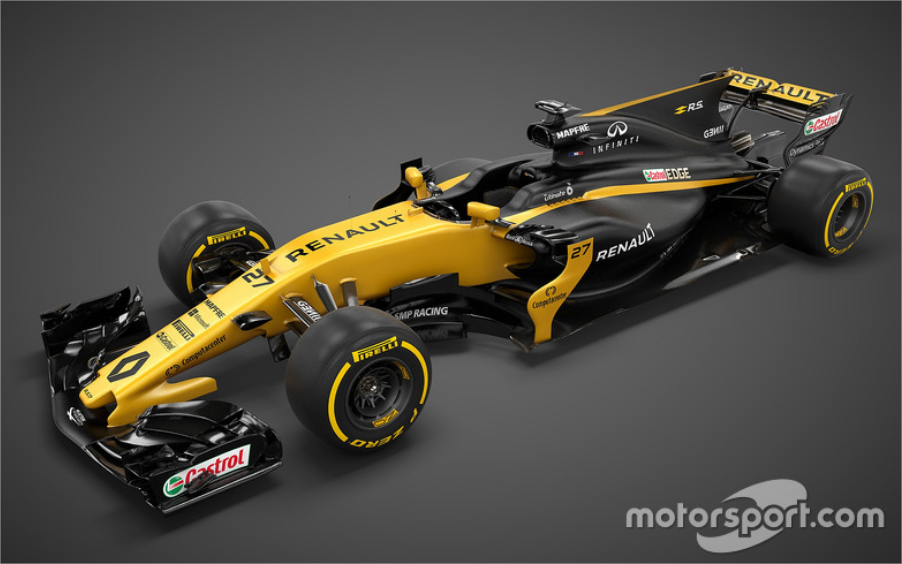 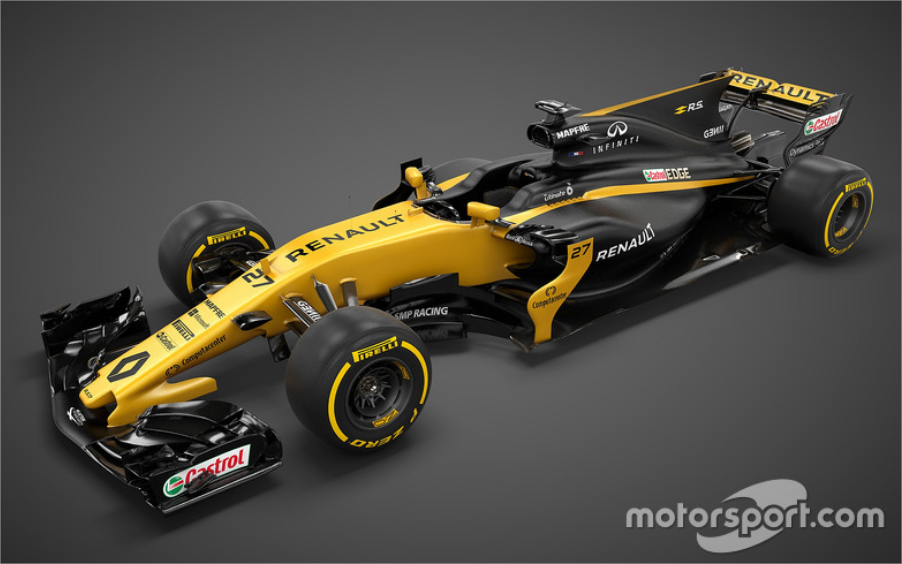 Pendant le grand prix du Brésil, une formule 1 consomme en moyenne 60L de carburant pour parcourir 100 km.Le réservoir d’une formule 1 de marque Renault peut contenir 180 L de carburant.15 tours avant l’arrivée, un pilote indique à son écurie qu’il ne lui reste que ¼ de  son réservoir en carburant.Question 1Déterminer, en km, la distance que peut encore parcourir la formule 1.Question 2Indiquer si le pilote pourra rejoindre l’arrivée.  Répondre par OUI ou NON.Niveau 3 - Fiche 2Le taux de chômage d’un pays est le pourcentage de chômeurs dans la population active.On cherche à comparer les taux de chômage de trois pays, A, B et C à partir des informations suivantes :Le pays A compte 3 millions de chômeurs pour 30 millions d’actifs.Le pays B compte 4 millions de chômeurs pour 50 millions d’actifs.Le nombre de chômeurs du pays C représente 9 % de sa population active.Question 1Le taux de chômage du pays B est supérieur à celui du pays A.    VRAI ou FAUXQuestion 2Le taux de chômage du pays A est supérieur à celui du pays C.    VRAI ou FAUXQuestion 3Le taux de chômage du pays C est supérieur à celui du pays B.    VRAI ou FAUXQuestions FlashQuestion 1Calculer 10 % de 350 €Question 2Calculer 50 % de 750 €Question 3Calculer 25 % de 2000 €Question 43 meubles coutent 450 €.Déterminer le prix d’un meubleQuestion 5Un article coute 500 €.Pendant les soldes, il subit une réduction de 10 %.Déterminer son prix final.Question 6Un article coute 800 €.Pendant les soldes, il subit une réduction de 25 %.Déterminer son prix final.Question 7Un article coute 600 €.Pendant les soldes, il subit une augmentation de 20 %.Déterminer son prix final.Question 8Un article coute 1 000 €.Pendant les soldes, il subit une augmentation de 50 %.Déterminer son prix final.Prix initial% augmentationPrix finala40025 %b150010 %c500030 %Prix initial% réductionPrix finala55020 %b120015 %c90040 %Prix initial% augmentationPrix finala50015 %b13060 %c2005 %Prix initial% réductionPrix finala804 %b18710 %c9050 %PaysLongueur 1 tour (km)Australie5,3Malaisie5,5Brésil4,3Bahreïn5,4Espagne4,7Monaco3,3Belgique7,0